Нижний Новгород17-18 май 2022 годаИнформационное письмо № 1 Уважаемые коллеги!ФГБОУ ВО «Приволжский исследовательский медицинский университет» Министерства здравоохранения Российской Федерации сообщает о проведении Всероссийской научно-практического форума, который состоится 17-18 мая 2022 года. Основная цель Форума – поиск новых методов профилактики асоциальных явлений в подростковой и молодежной среде, разработка действенного научного инструментария для решения проблем аддикции, формирование научно-методического сборника лучших превентивных практик субъектов Российской Федерации.Место проведения: Нижний Новгород, Пл. Минина10/1, зал Ученого Совета ПИМУ (уточняется)Начало заседаний: 17-18 мая в 09.00Посадочных мест, с учётом социальной дистанции: 100-130 Формат проведения: очный с применением дистанционных технологийДистанционное подключение участников осуществляется на специализированной online-платформе ZOOMОрганизаторы:ФГБОУ ВО «Приволжский исследовательский медицинский университет» Минздрава России.Межвузовская антинаркотическая комиссия при совете ректоров ВУЗов Нижегородской областиУправление по контролю за оборотом наркотиков ГУ МВД России по Нижегородской областиИнформационная поддержка:Министерство здравоохранения Нижегородской областиМинистерство образования, науки и молодежной политики Нижегородской областиДепартамент образования города Нижнего НовгородаСовет Ректоров ВУЗов Нижегородской областиОрганизационный комитет:Карпухин Иван Борисович- Председатель межвузовской антинаркотической комиссии при Совете ректоров вузов Нижегородской области к.м.н., доцент, доцент кафедры психиатрии ФГБОУ ВО «ПИМУ» Минздрава РоссииКасимова Лала Наримановна- д.м.н., профессор, зав. кафедрой психиатрии ФГБОУ ВО «ПИМУ» Минздрава РоссииМюллер Анастасия Сергеевна- ординатор кафедры психиатрии, ФГБОУ ВО «ПИМУ» Минздрава РоссииЭнгель Елизавета Александровна- ординатор кафедры психиатрии, ФГБОУ ВО «ПИМУ» Минздрава РоссииСтруктура форума:Структура Форума включает в себя проведение пленарного заседания, 5 тематических секций для психиатров, наркологов, психотерапевтов, психологов, школьных психологов, социологов, юристов.Программа форумаПсихиатрическая, наркологическая, психотерапевтическая секцияПредседатель секции: Карпухин Иван Борисович- Председатель межвузовской антинаркотической комиссии при Совете ректоров вузов Нижегородской области, к.м.н., доцент, доцент кафедры психиатрии ФГБОУ ВО «ПИМУ» Минздрава России Сопредседатель секции: Касимова Лала Наримановна, д.м.н., профессор, зав. кафедрой психиатрии ФГБОУ ВО «ПИМУ» Минздрава РоссииВопросы, рассматриваемые в секции:Вопросы эпидемиологии наркологических заболеваний.Актуальные вопросы лечения и реабилитации лиц с наркопатологией.Инновационные формы первичной профилактики наркологических и других аддиктивных форм поведения.Психологическая помощь в детской наркологической службе.Дети – группа риска как междисциплинарная проблема современной медицины.Трансформация аддиктивных форм поведения в эпоху цифровизации.Психологический секцияПредседатель секции: Семёнова Лидия Эдуардовна, д.пс.н., профессор кафедры общей и клинической психологии ФГБОУ ВО «ПИМУ» Минздрава РоссииВопросы рассматриваемые в секции:Психологическое благополучие, качество жизни и девиантное поведение подрастающего поколенияСемейная среда как фактор девиаций несовершеннолетнихОбразовательная среда: риски девиаций и возможности профилактики отклоняющегося поведенияИнтернет-аддикции в детской и молодежной средеЦифровая среда, психическое (психологическое) здоровье и девиации: точки пересеченияБуллинг и кибербуллинг в детской и подростковой среде: социально-психологический портрет жертв и совершающих травлюСтратегии противодействия травле и психологическая помощь жертвам и агрессорамЮридическая и правовая секцияПредседатель секции: Кобзан Ольга Вячеславовна, подполковник полиции, начальник 2го отдела УКОН ГУ МВД России по Нижегородской областиВопросы рассматриваемые в секции:Профилактика асоциальных явлений в рамках госпрограммы субъекта;Законодательное регулирование деятельности по реабилитации и ресоциализации наркопотребителей;Проблемные вопросы медицинского освидетельствования наркопотребителей; Психологическое благополучие, качество жизни и девиантное поведение подрастающего поколенияАдминистративная ответственность как инструмент профилактики асоциальных явлений.Социологическая секцияПредседатель секции: Судьин Сергей Александрович, д.с.н., заведующий кафедрой общей социологии и социальной работы ННГУ им. ЛобачевскогоВопросы рассматриваемые в секции:Социальные факторы психического здоровья и наркотизацииПсихическое здоровье как объект социальной политикиПсихическое здоровье и наркотизация в образах массового сознанияНаркотики и мир детстваНаркотизация и демографическое развитие страныПсихическое здоровье и насилие в семье и школеСекция социальной рекламыПредседатель секции: Николайшвили Гюзелла Геннадьевна, директор автономной некоммерческой организации «Лаборатория социальной рекламы», кандидат политических наук, доцент НИУ ВШЭ, эксперт комиссии по развитию благотворительности и совершенствованию законодательства о НКО, член Российской ассоциации политической наукиВопросы рассматриваемые в секции:Мировой опыт социальной рекламы как метода профилактики наркозависимого поведенияПсихологические аспекты восприятия рекламыРегулирование методов социальной рекламы антинаркотической деятельностиК участию в конференции приглашаются врачи, психологи, социальные работники, молодые ученые, аспиранты, ординаторы, научные сотрудники, студенты старших курсов ВУЗов. Условия участия1. Публикация материалов. 2. Выступление с докладом. 3. В качестве слушателя.Заявки на выступление с докладом принимаются до 15 апреля 2022 года. Заявки на участие в качестве слушателя принимаются до 11 мая 2022 года. Материалы для опубликования в сборнике принимаются до 15 апреля 2022 года.Материалы конференции будут сформированы в электронном виде и представлены для индексирования в РИНЦ. Публикация материалов бесплатная.Работы, представляемые как устный доклад, проходят конкурсный отбор. Комиссия оставляет за собой право отклонить заявку на участие без указания причин. Требования к оформлению публикуемых материалов:Объем – до 6 страниц формата А4. Шрифт Times New Roman, кегль – 12; межстрочный интервал – 1,5; поля со всех сторон – 2 см; выравнивание текста по ширине. Структура: – название работы, фамилия, имя, отчество автора(ов), наименование учреждения(ий), город, страна – на русском и английском языках; электронная почта авторов; – введение, цель исследования, материалы и методы, результаты, выводы (заключение); – список использованной литературы (не более 5 источников последних 10 лет), оформленный по ГОСТ P 7.0.5–2008; не допускаются ссылки на тезисы докладов конференций, на диссертации и авторефераты, их следует заменять статьями цитируемого автора; при ссылке на электронные ресурсы надо давать точный адрес страницы в интернете и дату обращения; библиографические ссылки в тексте обозначать цифрами в квадратных скобках в соответствии со списком литературы по мере цитирования; наличие doi приветствуется. – рисунки, графики, диаграммы не принимаются. Для того, чтобы загрузить материалы, необходимо зарегистрироваться на сайте технического организатора www.nn-terra.ru, пройти на страницу мероприятия и загрузить файлы в указанные сроки.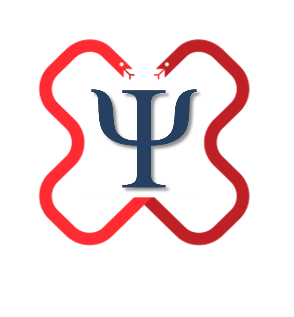 Всероссийский междисциплинарный антинаркотический научно-практический форумАктуальные вопросы аддиктологии Научный оргкомитет:Карпухин Иван Борисович, к.м.н., доцент кафедры психиатрии, ФГБОУ ВО «Приволжский исследовательский медицинский университет», врач-психиатр, председатель Межвузовской антинаркотической комиссии.+7 (903)608-73-84   karpukhin81@gmail.comТехнический организатор:Компания «Терра Инкогнита»Нижний Новгород, Невзоровых ул., 83+7 (831) 421-00-06office@nn-terra.ru www.nn-terra.ru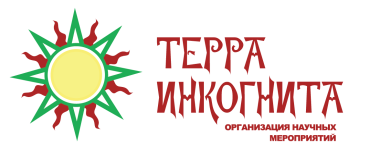 